ДЕПАРТАМЕНТ ОБРАЗОВАНИЯ ГОРОДА МОСКВЫСЕВЕРНОЕ ОКРУЖНОЕ УПРАВЛЕНИЕ ОБРАЗОВАНИЯ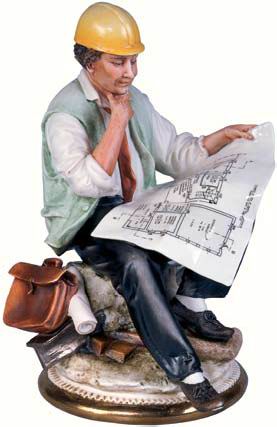 Работа Учащихся 9 «Б» класса лицея №1575 САО г. МосквыБондаренко Ильи и Гладкова ЕгораРуководитель работы Бирюкова Марина Александровна, учитель математикиМОСКВА 2012АннотацияТема: «От «Реальной математики» ГИА 9 класса к основам инженерных вычислений»Авторы работы: Бондаренко Илья, Гладков Егор, учащиеся 9«Б» класса ГБОУ лицея № 1575Научный руководитель: Бирюкова Марина Александровна,                                                  учитель математики ГБОУ лицея № 1575Актуальность темы: Изучая математику на уроках, мы не только готовимся с сдаче ГИА (с 2013 года в текст экзаменационных заданий включен раздел «Реальная математика), но и накапливаем знания для освоения наших будущих технических специальностей. Мы обучаемся в техническом лицее №1575 и получаем знания, необходимые и достаточные для освоения в дальнейшем инженерных специальностей.Проблема: Математика лежит в основе всех инженерных и естественных наук. Но, к сожалению, в России в настоящее время отмечается непопулярность профессий, связанных с наукой и техникой. Некоторые учащиеся считают, что им «не нужна математика». А ведь мы сталкиваемся с математикой ежедневно…Предмет исследования: Практическая математикаГипотеза: Мы полагаем, что составление сборника задач поможет нам не только подготовиться к ГИА, но и приблизиться к пониманию инженерной деятельности.Цель: Создание сборника задач с решениями, для использования при подготовке к ГИА по математике в 9 классе (пока еще не накоплен банк заданий раздела «Реальная математика»).Методы исследования: поиск, анализ, синтез.План выполнения работы:I  Провести теоретические изыскания:Познакомиться с книгами, содержащими нужные нам задачи;                                                 Рассмотреть некоторые практико-ориентированные задачи;                                  Найти и решить задачи «инженерного» содержания.                                                                    II Собранный материал представить в виде сборника задач с решениями, для использования при подготовке к ГИА по математике в 9 классе.Краткое описание работы: В работе рассмотрены и решены задачи, входящие в блок «Реальная математика» ГИА, практико-ориентированные задачи, задачи «инженерного» содержания. Создан сборник задач с решениями, для использования при подготовке к ГИА по математике в 9 классе.Основные выводы и результаты: Цель работы достигнута - создан сборник задач.Библиография:Бриндли К., Карр Дж. 
Карманный справочник инженера электронной техники 
3-е издание 
Издательский дом «Додэка-ХХ1» Дата выпуска: 2007 г. Объем: 480 с. ISBN: 978-5-94120-114-3 Формат: 84x108/32 
Дэвис Дж., Карр Дж
Карманный справочник радиоинженера 
4-е издание Издательский дом «Додэка-ХХ1» Дата выпуска: 2007 г. Объем: 544 с. ISBN: 978-5-94120-160-0 Формат: 84x108/32 «…мы должны развивать математическое и естественнонаучное образование: во-первых, мы всегда этим славились, и, во-вторых, сейчас это становится снова очень востребованным именно потому, что наличие такого образования, таких возможностей создает базу для развития страны...» Д.А. МедведевВВЕДЕНИЕИнженерная деятельность предполагает регулярное применение научных знаний (т.е. знаний, полученных в научной деятельности) для создания искусственных, технических систем - сооружений, устройств, механизмов, машин и т.п.Инженерная деятельность как профессия связана с регулярным применением научных знаний в технической практике.К началу ХХ столетия инженерная деятельность представляет собой сложный комплекс различных видов деятельности (изобретательская, конструкторская, проектировочная, технологическая и т.п.), и она обслуживает разнообразные сферы техники (машиностроение, электротехнику, химическую технологию и т.д.).Часто крупные инженеры одновременно сочетают в себе и изобретателя, и конструктора, и организатора производства.Изначальная цель инженерной деятельности - служить человеку, удовлетворению его потребностей и нужд. ЗАКЛЮЧЕНИЕВ работе рассмотрены и решены задачи, входящие в блок «Реальная математика» ГИА, практико-ориентированные задачи, задачи «инженерного» содержания. Создан сборник задач с решениями, для использования при подготовке к ГИА по математике в 9 классе.Отзыв о работе  «От «Реальной математики» ГИА 9 класса к основам инженерных вычислений» Бондаренко Ильи и Гладкова Егора,учащихся 9 «Б» класса лицея №1575 САО г.Москвы.Работа  Бондаренко Ильи и Гладкова Егора посвящена практической математике.В начале работы авторы рассматривают задачи с решениями, встречающиеся в ГИА. Далее решены задачи практико-ориентированные (банк задач блока «Реальная математика» еще не создан и в нем могут оказаться задания на разные темы), а так же рассмотрены задачи «инженерного содержания».Цель работы достигнута - создан сборник задач с решениями, для использования при подготовке к ГИА по математике в 9 классе.Авторы работали самостоятельно в содружестве с научным руководителем.Материалы работы оформлены аккуратно и представлены логично.Работа, несомненно, имеет практическое значение (систематизация и представление информации). Выводы четко сформулированы и соответствуют целям, задачам и гипотезе работы.В целом работа выполнена на хорошем уровне и заслуживает положительной оценки.                                                                        10.12.2012                                         Руководитель работыпреподаватель лицея Бирюкова М.А.§1  Такие задания есть в ГИАПример 1.1Медный провод имеет длину l = , сопротивление R=S Ом и удельное сопротивление р= 17.2  10~6Оммм. Найти площадь поперечного сечения провода а, если R = Поскольку R=, значит,   5ом=Исходя из заданных единиц определяем, что a измеряется в  . Итак, Следовательно, площадь поперечного сечения провода составляет 5.16 .Пример 1.2Высота s брошенного вертикально вверх тела в момент времени е определяется как s =ut-. Определить, через какое время после броска тело окажется на высоте  при подъеме и при падении, если г = 30 м/с,       g = 9.81 м/.Если высота S = ,       то 16 = 30-(9.81), т. е.  4.905-30t + 16 = 0.Используя формулу корней квадратного уравнения, имеемИтак,t=5.53 и 0.59. 

Следовательно, тело достигнет высоты  через 0.59 с при подъеме и через 5.53 с при падении. Пример 1.3Ангар имеет длину  и ширину . Вокруг ангара по всему периметру расположена бетонная дорожка постоянной ширины, и ее площадь составляет 9.50 м2. Вычислить ширину дорожки с точностью до сантиметра. План ангара с окружающей его дорожкой шириной t метров.                             t                    t                              2.0 м                                            4.0м                              (4.0+2.0t)       Площадь дорожки равна 2(2.0 х t) + + 2t(4.0 + 2t), т. е. 9.50 = 4.0t + 8.0t + 4 или 4 + 12.0t - 9.50 = 0. Следовательно, t= Значит, t =  или t = .Пренебрегая отрицательным результатом, который не имеет физического смысла, получаем, что ширина дорожки t = , или , с точностью до сантиметра.Пример 1.4Объем прямого кругового конуса V сзадается формулой  . Определить объем с точностью до 4 значащих цифр, если r = , a          h = 18.35 см: Следовательно, объем V= 358.8 с с точностью до 4 значащих цифр.Пример 1.5.1Вычислить 7.9x – 5.4x и 9.293х + 1.3х  и выразить ответ в стандартном виде. 
7.9х10 – 5.4х = (7.9 – 5.4)х10 = 2.5х
Числа с одинаковыми порядками можно складывать, суммируя их мантиссы. Поэтому сначала надо привести числа к соответствующему виду: 9.293х + 1.3х = 9.293х + + 13х = (9.293 + 13)х = 22.293х.
В стандартном виде 2.2293 х . Пример 1.5.2Вычислить 7.9x – 5.4x и 9.293х + 1.3х  и выразить ответ в стандартном виде. 
7.9х10 – 5.4х = (7.9 – 5.4)х10 = 2.5х
Числа с одинаковыми порядками можно складывать, суммируя их мантиссы. Поэтому сначала надо привести числа к соответствующему виду:              9.293х + 1.3х = 9.293х + + 13х = (9.293 + 13)х =    22.293х.
В стандартном виде 2.2293 х . §2  Практико-ориентированные задачиПример 2.1Брус длиной  разрезали на три части, отношение между длинами которых 3:7: 11. Определить длину каждой части бруса. Общее число частей 3 + 7 + 11 =21. Следовательно, 21 часть соответствует . I часть соответствует   = . 3 части соответствуют 3х13 = . 7 частей соответствуют 7х13 = . II частей соответствуют 11х13 = . Итак, длина трех частей равна соответственно 39,91 и . Пример 2.2Здание шириной 8.0 м имеет двускатную крышу с наклоном 33° с одной стороны и 40° — с другой. Найти длину скатов крыши с точностью до сантиметра. 

Угол конька крыши В = 180° - 33° - 40° = 107°. 
По теореме синусов: , откудам.
Также по теореме синусов: , откудам.Следовательно, длины скатов крыши равны 4.56 м и 5.38 м с точностью до сантиметра.                                                 B        A                                                                    C                                   8.0 мПример 2.3Поле имеет форму четырехугольника ABCD, показанного на Рисунке. Определить площадь поля. 

Проведенная из В в D диагональ делит четырехугольник на два треугольника. 

Площадь четырехугольника ABCD = площадь треугольника ABD + площадь треугольника BCD, т.е                                                             42.5 м                           C                                        B                                               56°                      39.8 м                                                    62.3 м                       A                                   21.4 м                                                 DПример 2.4Прожектор на футбольном стадионе может освещать сектор с углом 45° и радиусом . Определим максимальную освещаемую им площадь. 

Так как освещаемая площадь равна площади сектора, то получаем 
Пример 2.5Бак для воды имеет форму прямоугольного параллелепипеда длиной , шириной  и высотой . Определить объем бака в , , литрах. 

Объем прямоугольного параллелепипеда равен l  b  h нужно записать формулу (равенство)
а) V бака = 2 x 0.75 x 0.5 = 0.75 . 
б) 1  = 100 с; значит, 0.75  = 0.75  100 = 750 000 с. 
в)  = 1000 с; значит, 750 000 с = = .Пример 2.6Вероятность выхода детали из строя в течение одного года из-за повышенной температуры составляет —, из-за избыточных вибраций — и из-за избыточной влажности — . Пусть  — вероятность выхода детали из строя из-за повышенной температуры, тогда   = ,  и  = ,  (где   — вероятность, что деталь не выйдет из строя). 

Пусть  — вероятность выхода детали из строя из-за избыточных вибраций,тогда 

Пусть  — вероятность выхода детали из строя из-за избыточной влажности, тогда 

Вероятность выхода детали из строя из-за повышенной температуры и избыточных вибраций равна 
Вероятность выхода детали из строя из-за избыточных вибраций или избыточной влажности равна 
==
Вероятность того, что деталь не выйдет из строя из-за повышенной температуры и не выйдет из строя из-за избыточной влажности, равна Пример 2.7Опора ЛЭП стоит на горизонтальной поверхности земли. В точке на расстоянии 80 м от основания опоры угол места для верха опоры составляет 23°. Вычислить высоту опоры с точностью до метра. 

На Рис.  показана опора AB и угол места А относительно точки С = 23°. Значит, tg 23° Следовательно, высота опоры  .
AB = 80 tg 23° = 80(0.4245) = 33.96 м = 34 м с точностью до метра.                                                                                            A                               23	        C                                                                                   B
Пример 2.8Угол понижения корабля, наблюдаемого с вершины утеса на расстоянии 75 м, составляет 30°. Корабль плывет от утеса с постоянной скоростью, и через минуту его угол понижения относительно утеса составляет 20°. Определить: а) расстояние между кораблем и утесом, б) скорость корабля в м/с. 


а) На рисунке показан утес AB, начальное положение корабля в точке С и конечное в точке D. Поскольку  начальный угол понижения равен 30°, значит,  ACB = 30° (накрест лежащие утлы между параллельными прямыми). 
tg 30° = ,
следовательно, начальное положение корабля относительно утеса 
м
б) В треугольнике ABD, tg 20° = . Следовательно, 
                         м,
откуда X= 206.0 - 129.9 = 76.1 м. 

Таким образом, корабль проплывает 76.1 м за минуту, т. е. за 60 с. Следовательно, 
скорость корабля = м/c = км/ч = 4.57 км/чA                          20   75 м                                                             30                  20B                                                               C             x                  D§3 Это используют инженерыПример 3.1Погрешности и аппроксимацииВо всех задачах, где необходимо рассчитать расстояние, время, массу или другие количественные величины, нельзя вычислить точный ответ, можно лишь определить его с заданной степенью точности. Чтобы учесть это обстоятельство, используют понятие так называемой погрешности измерения. 
Для учета погрешности измерения ответ, как правило, ограничивают таким образом, чтобы в результате было максимум на одну значащую цифру больше, чем в исходных данных. 
В десятичных дробях может возникнуть погрешность округления. Например, утверждать, что π = 3.142, не совсем верно; правильным будет следующее утверждение: π = 3.142 с точностью до 4 значащих цифр (в действительности π = 3.14159265...).  
Некорректное выполнение действий может привести к неправильному результату вычисления. 
Вероятность ошибок вычисления можно уменьшить путем аппроксимации, определив приблизительные результаты вычислений. Если ответ выглядит неправильным, его следует проверить, и при необходимости вычисление следует повторить. 
Инженеру часто требуется производить в уме приблизительный расчет. Например,  можно упростить до , а затем сократить. В результате получим Следовательно, точный ответ лежит где-то в пределах 45...55. Разумеется, он не может равняться 5 или 500. Действительно, произведя вычисления с помощью калькулятора, получаем, что с точностью до 4 значащих цифр.Пример 3.2 Прямая и обратная пропорциональностьВыражение вида у = Зх содержит две переменных. Для каждого значения X существует соответствующее значение у. Переменная X называется независимой, у — зависимой. 
Если при увеличении или уменьшении независимой переменной зависимая переменная также увеличивается или уменьшается во столько же раз, говорят, что имеет место прямая пропорциональность. Если у = Зх, значит, у прямо пропорционально х. Это можно записать в виде у  х или у = kх, где k называется коэффициентом пропорциональности (в данном случае k = 3). 
Если увеличение независимой переменной ведет к уменьшению зависимой переменной во столько же раз (и наоборот), говорят, что имеет место обратная пропорциональность. Если у обратно пропорционально x,                то у  () или у = . Эту зависимость можно также выразить формулой       к = ху, т. е. произведение обратно пропорциональных переменных является постоянной величиной. 
Законы, основанные на прямой и обратной пропорциональности: 
1. Закон Гука выражает линейную зависимость между напряжениями и малыми деформациями в упругой среде. При растяжении стержня длиной l и площадью S удлинение стержня l пропорционально растягивающей силе F. Закон Гука можно представить в виде , где а = F/S — нормальное напряжение в поперечном сечении,  — относительное удлинение стержня. 

2. Закон Гей-Люссака — для газа данной массы при неизменном давлении     (=const) отношение объема к температуре постоянно, т. е. . 
3. Закон Ома — сила тока прямо пропорциональна приложенному напряжению и обратно пропорциональна электрическому сопротивлению участка цепи, т. е. I  V или 
4. Закон Бойля — Мариотта — для газа данной массы при неизменной температуре (T= const) произведение давления на его объем постоянно, т. е. .Пример 3.2.1Температурный коэффициент сопротивления  может быть вычислен по формуле (1+ t). Определить , если 0.928,  0.8, t = 40. 
Поскольку R0(1 + t), то 0.928 = 0.8 [1 + а(40)], 
0.928 = 0.8 + (0.8)а(40), 0.928 - 0.8 = 32а, 0.128 = 32а. 
Итак, а = = 0.004.Пример 3.2.2Расстояние s в метрах, пройденное за время t секунд, задается формулой         s = ,где u — начальная скорость в м/с, a — ускорение в м/с. Определить ускорение тела, прошедшего  за 6 с при начальной скорости 10 м/с. Итак, s = и S= 168, u = 10, t = 6. Следовательно, 
168 = (10)(6) + (6), 
168 = 60+ 18a, 168 - 60 = 18a, 108 = 18a, 
а =  = 6. 	
Ускорение тела составляет 6 м/с.Пример 3.2.3Растяжение алюминиевого стержня x м длиной I м с поперечным сечением А м, испытывающего нагрузку F Н, определяется модулем упругости E = Fl/Ах. Определить растяжение алюминиевого стержня (в мм) при условии, что E = 70 х X 10 Н/м,F=20х10Н, A=0.1 ми I= 1.4м. 
Поскольку E = Fl/Ах, значит, 

(Таким образом, x измеряется в метрах.) 
,

Сокращая, получаем   мм. 
Следовательно, растяжение алюминиевого стержня x = .Пример 3.3Зубчатое колесо (шестерня) с 80 зубьями находится в зацеплении с шестерней с 25 зубьями. Определить передаточное отношение.Передаточное отношение определяется так: Передаточное отношение = 80:25 = = 3.2 , т. е. передаточное отношение = 16:5 или 3.2:1.Пример 3.4Абажур имеет форму усеченного конуса. Высота абажура равна , нижний и верхний диаметры —  и  соответственно. Определить с точностью до 3 значащих цифр площадь материала, необходимого для изготовления абажура. 
 Площадь конической поверхности усеченного конуса s= l(R + r). 
Поскольку верхний и нижний диаметры усеченного конуса равны 20.0 и , то находим                           R=5.0 см                                               l       H=25.0см	5.0 cм
                         R=10.0 cмr = , R=10.0 см и l =  = , согласно теореме Пифагора. 

Следовательно, площадь конической поверхности равна S =(25.50)( 10.0 + 5.0) = 1201.7 , т. е. площадь необходимого для изготовления абажура материала равняется 1200  с точностью до 3 значащих цифр. 
Пример 3.5Башенный охладитель имеет форму цилиндра, увенчанного усеченным конусом, как показано на Рис. Определить объем воздушного пространства в башне, если 40% объема занято трубами и другими структурами. 
Рис.                      12.0м                                                       12.0м      30.0м                                             25.0м
Объем цилиндрической части  V = h = =5890 . 

Объем усеченного конуса V= ,

где h = 30.0 - 12.0 = 18.0 м,R = 25.0/2= 12.5 м и г= 12.0/2 = 6.0 м. 

R = 25.0/2 = 12.5 м и г= 12.0/2 = 6.0 м.Следовательно, объем усеченного конуса =5038Общий объем башенного охладителя V= 5890 + 5038 = 10 928 . Если 40% объема занято, то объем воздушного пространства V= 0.6 ж 10 928 = 6557 .Пример 3.6Сферический резервуар наполнен жидкостью до высоты . Определить объем жидкости в резервуаре, если его внутренний диаметр равен . 

Жидкость представлена в виде заштрихованной области в показанном на рисунке сечении. Объем жидкости включает полусферу и шаровой пояс высотой .                                    15см               5см                                 15см              15см  Следовательно

 , где  Объем жидкости Поскольку  = 1000см , то количество литров жидкости равно 10,470                                                                                                                                                                               Пример 3.7Показаны два вектора напряжения,  = 40 В и  = 100 В. Определить величину результирующего вектора (т. е. длину CA) и угол между результирующим вектором и .                                                           A   C                                45                             B CBA= 180°-45°= 135°. Согласно теореме косинусов: 

Результирующий вектор CA = = 131.4 В. 
Согласно теореме синусов, 
Откуда
Следовательно,       ACB = arcsin 0.5381 = 32°33' (или 147°27', что в данном случае невозможно). Итак, результирующий вектор напряжения равен 131.4 В и составляет угол 32°33' относительно . 
